Сводная ведомость результатов проведения специальной оценки условий трудаНаименование организации:  Таблица 1Таблица 2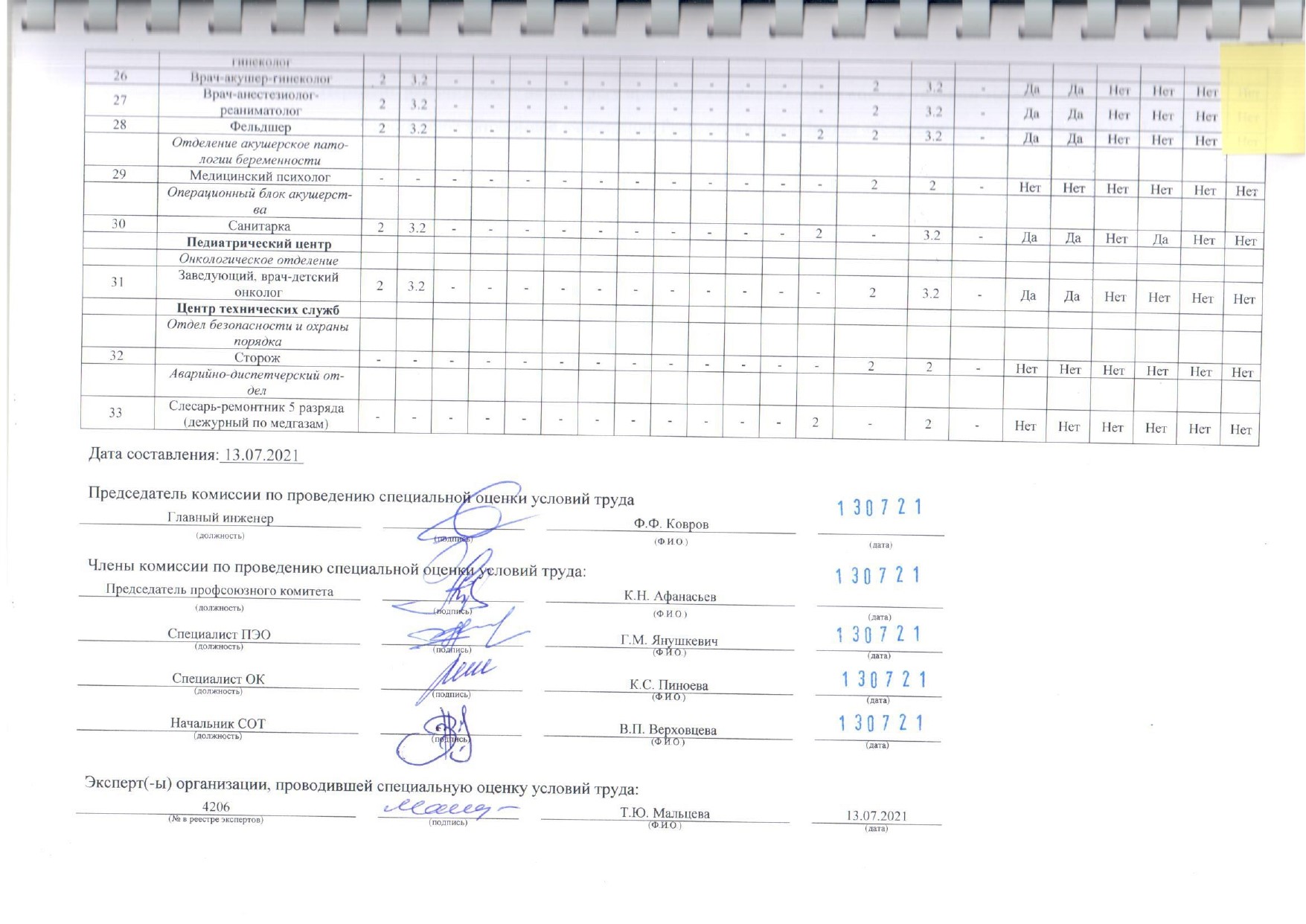 НаименованиеКоличество рабочих мест и численность работников, занятых на этих рабочих местахКоличество рабочих мест и численность работников, занятых на этих рабочих местахКоличество рабочих мест и численность занятых на них работников по классам (подклассам) условий труда из числа рабочих мест, указанных в графе 3 (единиц)Количество рабочих мест и численность занятых на них работников по классам (подклассам) условий труда из числа рабочих мест, указанных в графе 3 (единиц)Количество рабочих мест и численность занятых на них работников по классам (подклассам) условий труда из числа рабочих мест, указанных в графе 3 (единиц)Количество рабочих мест и численность занятых на них работников по классам (подклассам) условий труда из числа рабочих мест, указанных в графе 3 (единиц)Количество рабочих мест и численность занятых на них работников по классам (подклассам) условий труда из числа рабочих мест, указанных в графе 3 (единиц)Количество рабочих мест и численность занятых на них работников по классам (подклассам) условий труда из числа рабочих мест, указанных в графе 3 (единиц)Количество рабочих мест и численность занятых на них работников по классам (подклассам) условий труда из числа рабочих мест, указанных в графе 3 (единиц)НаименованиеКоличество рабочих мест и численность работников, занятых на этих рабочих местахКоличество рабочих мест и численность работников, занятых на этих рабочих местахкласс 1класс 2класс 3класс 3класс 3класс 3класс 4Наименованиевсегов том числе на которых проведена специальная оценка условий трудакласс 1класс 23.13.23.33.4.класс 412345678910Рабочие места (ед.)333308181600Работники, занятые на рабочих местах (чел.)7070081154600из них женщин464606083200из них лиц в возрасте до 18 лет000000000из них инвалидов000000000Индивидуальный номер рабочего местаПрофессия/
должность/
специальность работника Классы (подклассы) условий трудаКлассы (подклассы) условий трудаКлассы (подклассы) условий трудаКлассы (подклассы) условий трудаКлассы (подклассы) условий трудаКлассы (подклассы) условий трудаКлассы (подклассы) условий трудаКлассы (подклассы) условий трудаКлассы (подклассы) условий трудаКлассы (подклассы) условий трудаКлассы (подклассы) условий трудаКлассы (подклассы) условий трудаКлассы (подклассы) условий трудаКлассы (подклассы) условий трудаИтоговый класс (подкласс) условий трудаИтоговый класс (подкласс) условий труда с учетом эффективного применения СИЗПовышенный размер оплаты труда (да,нет)Ежегодный дополнительный оплачиваемый отпуск (да/нет)Сокращенная продолжительность рабочего времени (да/нет)Молоко или другие равноценные пищевые продукты (да/нет)Лечебно-профилактическое питание  (да/нет)Льготное пенсионное обеспечение (да/нет)Индивидуальный номер рабочего местаПрофессия/
должность/
специальность работника химическийбиологическийаэрозоли преимущественно фиброгенного действияшуминфразвукультразвук воздушныйвибрация общаявибрация локальнаянеионизирующие излученияионизирующие излучениямикроклиматсветовая средатяжесть трудового процессанапряженность трудового процессаИтоговый класс (подкласс) условий трудаИтоговый класс (подкласс) условий труда с учетом эффективного применения СИЗПовышенный размер оплаты труда (да,нет)Ежегодный дополнительный оплачиваемый отпуск (да/нет)Сокращенная продолжительность рабочего времени (да/нет)Молоко или другие равноценные пищевые продукты (да/нет)Лечебно-профилактическое питание  (да/нет)Льготное пенсионное обеспечение (да/нет)123456789101112131415161718192021222324Аппарат управленияСлужба охраны труда1 Специалист (печатник)------------2-2-НетНетНетНетНетНет2 Оператор копировальных и множительных машин---2--------2-2-НетНетНетНетНетНетКонсультативно-диагностический центрСтоматологическое отделение3 Врач-стоматолог23.2-2--------3.123.2-ДаДаНетДаНетНетОтделение рентгенхирургических методов лечения и диагностики4 Медицинская сестра палатная (постовая)2-----------222-НетНетНетНетНетНетОтдел медицинской техники5 Ведущий инженер (по эксплуатации м/тех. рад. диагн.)2-------22--3.1-3.1-ДаНетНетНетНетНетКлинический центрОтделение хронического гемодиализа и нефрологии6 Санитарка23.2----------2-3.2-ДаДаНетДаНетНетОперационный блок7 Операционная медицинская сестра23.3------2---3.13.23.3-ДаДаДаДаНетНет8 Санитарка2-----------2-2-НетНетНетНетНетНетХирургическое отделение № 29 Уборщик служебных помещений2-----------2-2-НетНетНетНетНетНетИнфекционное отделение10 Заведующий отделением, врач-специалист23.3-----------23.3-ДаДаДаДаНетНет11 Врач-специалист23.3-----------23.3-ДаДаДаДаНетНет12 Старшая медицинская сестра23.3-----------23.3-ДаДаДаДаНетНет13 Медицинская сестра палатная (постовая)23.3----------223.3-ДаДаДаДаНетНет14 Санитарка23.3----------2-3.3-ДаДаДаДаНетНетИнфекционное отделение/ОАРИТ15 Заведующий, врач-анестезиолог-реаниматолог23.3-----------3.13.3-ДаДаДаДаНетНет16 Врач-анестезиолог-реаниматолог (врач-специалист)23.3-----------3.13.3-ДаДаДаДаНетНет17 Медицинская сестра палатная (постовая)23.3----------23.13.3-ДаДаДаДаНетНет18 Младшая медицинская сестра по уходу за больными23.3----------23.13.3-ДаДаДаДаНетНетПриемно-диагностическое отделение19 Заведующий, врач-специалист23.3-----------23.3-ДаДаДаДаНетНет20 Врач-специалист (дежурант)23.3-----------23.3-ДаДаДаДаНетНет21 Врач-кардиолог23.3-----------23.3-ДаДаДаДаНетНет22 Старшая медицинская сестра23.3-----------23.3-ДаДаДаДаНетНет23 Медицинская сестра23.3----------223.3-ДаДаДаДаНетНет24 Санитарка23.3----------2-3.3-ДаДаДаДаНетНетПеринатальный центрДистанционно-консультативный центр25 Заведующий, врач-акушер-гинеколог23.2-----------23.2-ДаДаНетНетНетНет